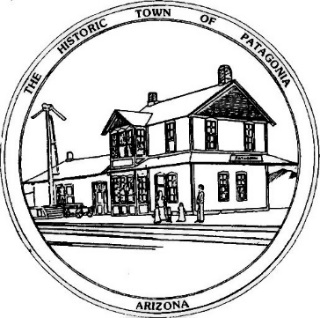 TOWN OF PATAGONIAPLANNING AND DEVELOPMENT MEETING MINUTESMay 10, 2022, 7:00 P.M.Zoom Meeting I.D. 957-511-4862 Password 338501CALL TO ORDER: The Meeting was called to order at 7:10 P.M. by Gerry Isaac, Chairman.ROLL CALL: Present were Gerry Isaac and Laura Monti in person and Patrick O’Neal and Georgette Larrouy via Zoom. Absent were Todd Norton and Ike Isakson. A Quorum is present.APPROVAL OF MINUTES OF MARCH 23, 2022, MEETING:	In connection with approval of the minutes Georgette Larrouy raised the question of whether Gerry Isaac, Todd Norton and Ike Isakson may have had a conflict of interest in the matter of the use permit requested by Gravel House LLC, which was approved at the March 23, 2022, meeting. She believed that Mr. Isaac’s conflict was due to his wife being the realtor representing Gravel House LLC, the purchaser of the property. She also believed that Todd Norton and Ike Isakson could have conflicts of interest because they may provide plumbing and framing services, respectively, to Gravel House LLC if it finalizes the property purchase and proceeds with its plans. Mr. Isaac stated that he did not believe he had a conflict of interest in this matter but would be guided by the Town attorney. Messrs. Norton and Isakson were not in attendance to respond to Ms. Lorrouy’s concern. Ron Robinson, Town Manager, advised that he had discussed the matter with the Town attorney, who had advised that these would not be considered conflicts of interest. Mr. Robinson also noted that the Town attorney is preparing a study for the Town Council regarding conflict of interest.Motion to Approve minutes of the March 23, 2022, meeting was made by Laura Monti	Motion was seconded by Georgette Larrouy	Motion was approved unanimously.CALL TO THE PUBLIC: Call to the public was dispensed with as there were no members of the public in attendance either in person or via Zoom.OLD BUSINESS:  There was no Old Business on the AgendaNEW BUSINESS - ELECTION OF OFFICERS of the Planning and Development Committee for 2022-2023 ensued.Following some discussion, Patrick O’Neal volunteered to serve as Chairman of the Committee for the next fiscal year, June 2022 through May 2023. Laura Monti volunteered for the position of Vice Chairman and Gerry Isaac volunteered to be the Committee Secretary.Motion to approve this slate was made by Gerry IsaacMotion was seconded by Georgette LarrouyMotion was approved unanimously.ANNUAL REPORT TO TOWN COUNCIL:  Gerry Isaac, Chairman, noted that the Committee is required to submit a report to the Town Council each May summarizing the Committee’s work during the past fiscal year. He distributed a draft report to the Committee members present, and via email to those not present. He advised members they could provide comment or suggested changes up to the Friday following this meeting. No changes were suggested.  The report was sent to the Town Manager on Monday, May 16, 2022, for submission to the Town Council.FUTURE AGENDA ITEMS: Laura Monti asked that the Committee discuss its role beyond consideration of use permits at its next meeting.ADJOURN:	Motion to Adjourn was made by Laura Monti		Motion was seconded by Gerry Isaac		Motion was approved unanimously.Meeting was adjourned at 8:05 P.M.